Publicado en Donostia-San Sebastián el 16/12/2016 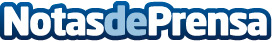 Los jugadores de la Real Sociedad reparten ilusión y regalos en su visita a Policlínica GipuzkoaMarkel Bergara y David Concha, del equipo masculino, y Cristina Cornejo, del equipo femenino, fueron los encargados de visitar a los pacientes de Policlínica Gipuzkoa, quienes recibieron con muchas ganas y felicidad la presencia de los jugadores y les dieron una energía extra a su recuperaciónDatos de contacto:Gabinete de Comunicación943223750Nota de prensa publicada en: https://www.notasdeprensa.es/los-jugadores-de-la-real-sociedad-reparten Categorias: Medicina Fútbol Sociedad País Vasco http://www.notasdeprensa.es